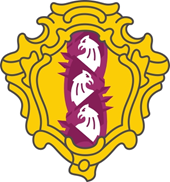 МУНИЦИПАЛЬНЫЙ СОВЕТВНУТРИГОРОДСКОГО МУНИЦИПАЛЬНОГО ОБРАЗОВАНИЯ       САНКТ-ПЕТЕРБУРГА МУНИЦИПАЛЬНЫЙ ОКРУГ ДВОРЦОВЫЙ ОКРУГшестой созывПРОЕКТ                                        РЕШЕНИЕ____ноябрь 2023г.                                                                                        № ____«Об утверждении графика приема депутатоввнутригородского муниципального образования Санкт-Петербурга муниципальный округ Дворцовый округшестого созыва»Руководствуясь Федеральным законом от 06.10.2003 № 131-ФЗ «Об общих принципах организации местного самоуправления в Российской Федерации», Законом Санкт-Петербурга от 23.09.2009 № 420-79 «Об организации местного самоуправления  в Санкт-Петербурге», Уставом внутригородского муниципального образования Санкт-Петербурга муниципальный округ Дворцовый округ, муниципальный совет внутригородского муниципального образования  Санкт-Петербурга муниципальный округ дворцовый округ (протокол № ___ от __.11.2023) РЕШИЛ:1. Утвердить график приема депутатов внутригородского муниципального образования Санкт-Петербурга муниципальный округ Дворцовый округ шестого созыва, согласно приложению.  2. Настоящее решение подлежит официальному опубликованию.  3. Настоящее решение вступает в силу со дня его официального опубликования.  4.Контроль за исполнением решения возложить на главу муниципального образования.Глава муниципального образования,исполняющий полномочия председателямуниципального Совета                                                                                     М.В. Бисерова